Ranking 1, 2, etc. means that the panel is satisfied that the ranked candidates meet all essential criteria and recommends approval by the delegated officer.  The panel also recommends that an offer of appointment be made to the nominated applicant/s in the above order should this be necessary. * Dissenting selection committee members should complete a minority report and attach it to the Selection Committee Report http://policy.federation.edu.au/forms/minority-report.docx.Position title, Portfolio/Institute/School/Directorate/Centre, (Recruitment ID)Candidate notesCandidate notesCandidate notesName of candidateRecommendationCandidate notes Panel – membership and confirmation of recommendationPanel – membership and confirmation of recommendationPanel – membership and confirmation of recommendationPanel – membership and confirmation of recommendationPanel – membership and confirmation of recommendationPanel – membership and confirmation of recommendationPanel – membership and confirmation of recommendationNamePositionSignatureI confirm I have no conflict of interest to declareAgreeDissent*Date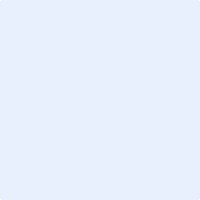 